КГБ ПОУ «Красноярский строительный техникум»Специальность 07.02.01 АрхитектураУП 01.02 Архитектурная графикаТема 2. Выполнение творческой работы с использованием букв чертёжного и других шрифтов.Урок 4-9 Вычерчивание композиции шрифтов на формате. Выбор вида графики для подачи композиции шрифтов.Работа над шрифтами на формате. Тушь.Цель-   Создать композицию шрифтов на формате. Выполнить творческую работу на формате с использованием чертёжного и других шрифтов, техникой подачи тушью.Инструменты: линейка, транспортир, циркуль, карандаш графитный, ластик канцелярский, тушь, кисть художественная, перо художественное, рейсфедер, рапидограф, ручка гелиевая черная, ватман – формата А2 Ход урока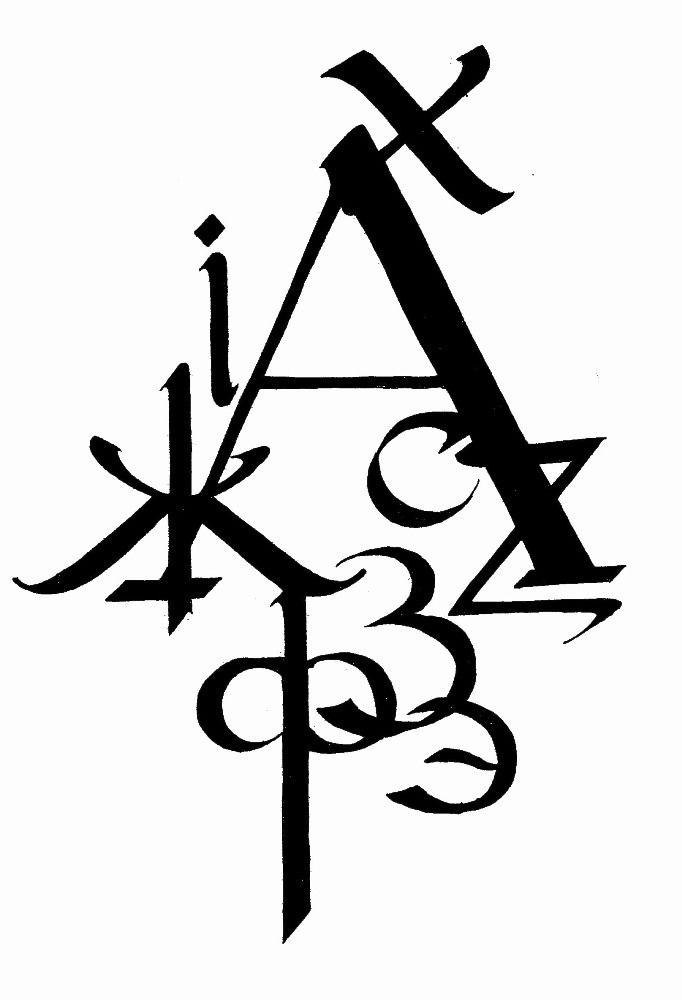 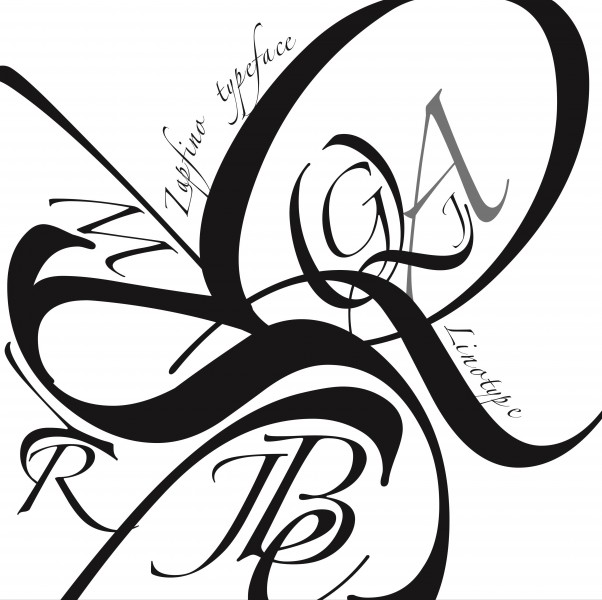 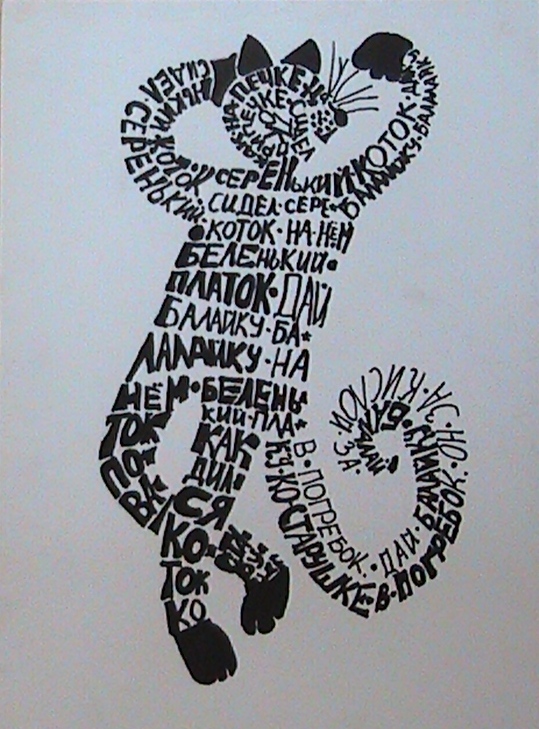 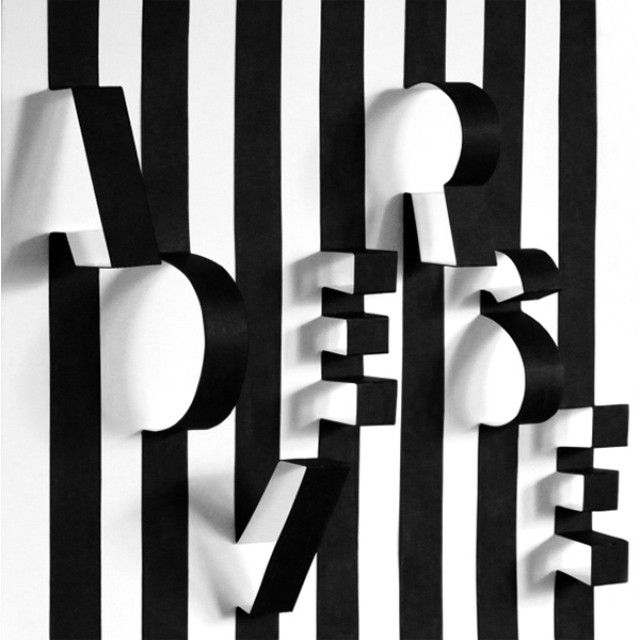 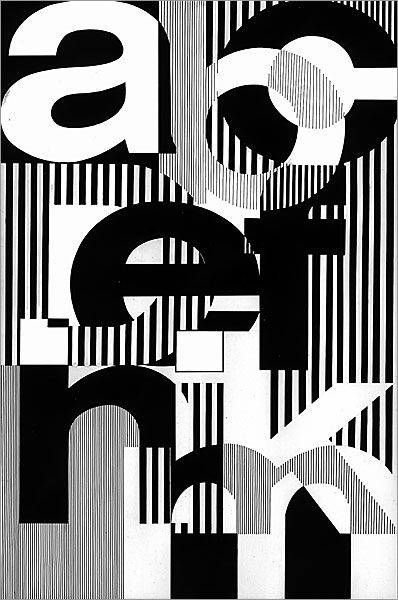 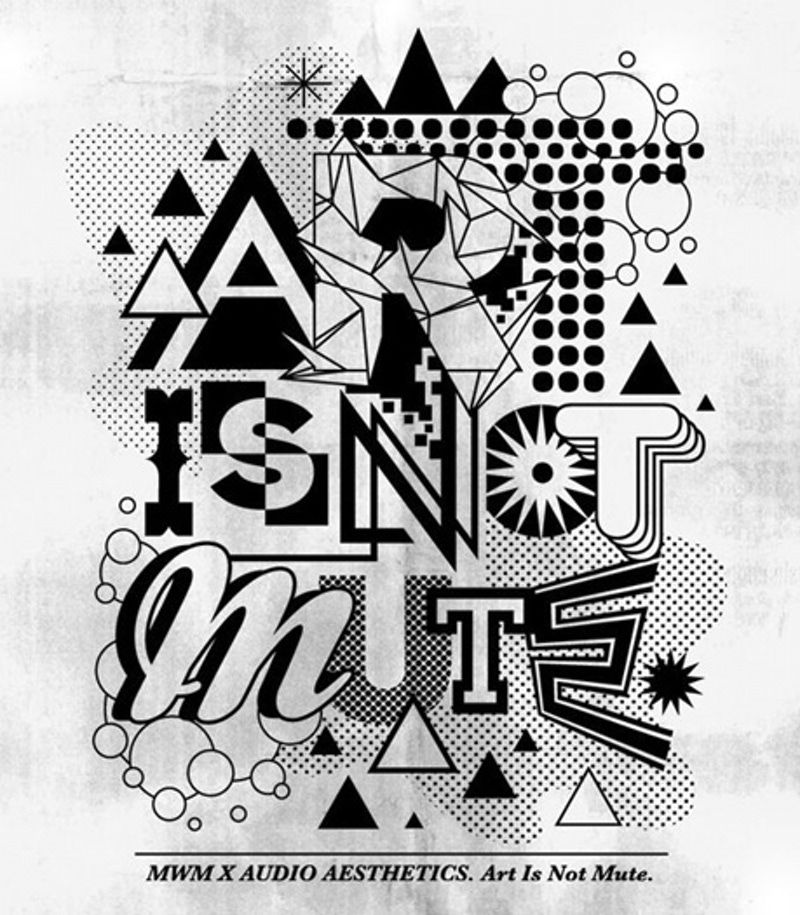 Задание для студентов (рассчитано на 2 занятия):Создать композицию шрифтов на формате. Вычертить композицию на формате в карандаше.Выполнить подачу композиции с использованием туши.